AGENDA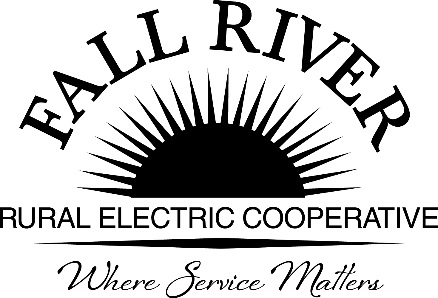 October 25, 2021Fall River Rural Electric Cooperative, Inc. Board of Directors		Regular Board MeetingAshton Main Office1150 N 3400 EAshton, ID 83420Start Time:  10:00 a.m. *Items that need action taken.  Stop Time: 4:00 p.m.Click on the blue boxes below to access “go to” links for items included in packet.10:00 a.m.	1.	Preliminary Call to Order			Determination of Quorum			Invocation –Dede Draper 			Pledge of Allegiance			Welcome Guests: Mike Lien, Will Hart,10:15 a.m.	2.	*Approval of Agenda (Included in packet)10:20 a.m.	3.	* Approval of Minutes for September 27, 2021 (Included in packet)		4. 	Mike Lien, Stream Restoration Director, Friends of the Teton River5.	Member Comments –	Eron Greenburg Cryptocurrency Request – from homeAnn Callison – Line BlinksRichard Bishop – Solar Installation & State Electrical Permit.10:35 a.m.	6.	Financial & Statistical Reports *September 30, 2021, Financial Reports (Included in packet)Next Month – Potential for a Loan Request from Propane – Tanks10:45 a.m.	7.	Cooperative Business……………….............................................. Top 10 Energy Sources of the Future https://www.youtube.com/watch?v=uStFvcz9Or4 Member Meetings for the Rate Decrease and Introduction to Residential Demand Executive Summary of Meetings (Included in packet)Retail Rate Current vs Approved for January 2022 (Included in packet)Member Rate Decrease Presentation (Included in packet)EES Consulting Electric Cost of Service Analysis – Final Report (Included in packet)NRECA Director Gold Program Jay Hanson (Included in packet)Georg Behrens (Included in packet)Jeff Keay (Included in packet)Jodi Stiehl Running for City Council – Reviewed and No Significant Conflict of Interest was identified. Lineman Scholarship Application (Included in packet)Policy Review and Recommendation from Policy Committee*GP #625 Prohibitions on Discrimination, Harassment, and Retaliation (Included in packet)*GP #314 Retirement of Decedent Capital Credits (Included in packet)*GP #408 Cooperative Liability for Damages to Consumer and Public Property (Included in packet)*GP #502 Member Data Privacy Policy (Included in packet)*GP #506 Access to Member Information (Included in packet)*GP #700 Cyber Security (Included in packet)Backup Generation – Brent Robson and Doug SchmierAdjustments to Committee and Organization Assignments (Included in packet)Fall River Facts and Figures Trifold – (Handout at Board Meeting)2022 Industry Calendar (Included in packet)Noon – Lunch Provided8.	Will Hart, ICUA Executive Director9.	Cooperative Reports Board Reports to include meetings attended; interesting industry articles; and trends to discuss10.	*Approval of Consent Agenda (Included in packet)(All matters listed within the Consent Agenda have been distributed to each member of the Board of Directors for reading and study will be considered routine and will be enacted by one motion of the Board. If separate discussion is desired, that item may be removed from the Consent Agenda and placed on the regular agenda by request. Directors please call prior to the meeting.)Approval of Expense VouchersNew Memberships Purchase of Power Agreements Check Report  Safety Report  Early Retirement of Patronage Capital 1:30 p.m.   	11.	Executive Session ………………......................................................PersonnelBusiness Confidential Legal Updates ______________________________________________________________________________2:30 p.m.	12.	Management Discussion Items ……………...............................................Fire Mitigation Plan (Included in packet)Cooperative Solar Update (Included in packet)Marketing Plan (Included in packet)Yukon River Salmon Article (Link below)https://apnews.com/article/climate-change-science-lifestyle-business-environment-and-nature-cb0c966f43e52fd9559857969f1203a0NW Riverpartners Press Statement (Included in packet)Quarterly Workplan and Goal Progress (Included in packet)Take Safety Home – October Firearm Safety, November Winter Preparedness, December Chemical and Fuel Storage at Home (Handout at Board Meeting)Hydro Facilities Update – Reference Management ReportIsland Park  BuffaloFelt  Chester UpdateBiden Executive Order on CDC MandatesDonations (Included in packet)13.	Reports Board Committees, Meetings, & Member CommentsExecutive Committee Chairman, Dede DraperAdministrative Committee Chair, Jeff KeayEngineering & Operations, Brent RobsonFinance Chairman, Jay HansonPolicy Committee Chairman, Doug Schmier Attorney Rigby’s Report Fall River’s Management Report (Included in packet)3:30 p.m.  	14.    2021 Calendar October 25	Board/HH MtgNovember 4	PPC Annual MeetingNovember 16	Propane Board MeetingNovember 18-19	ICUA Board Mtg (In-person and Virtual)November 22	Board/HH MeetingNovember 25-26	Thanksgiving (Closed)November 30	MECA Board MeetingDecember 7-9	NRECA Winter Board MeetingDecember 16	ICUA Board Meeting ZoomDecember 20	Policy Comm/Board/HH MtgDecember 21	Propane Board MtgDecember 24	Christmas Observed (Closed)December 31	New Year’s Day Observed (Closed)January 11	ICUA Legislative ConferenceJanuary 12	ICUA Board MeetingJanuary 13	Pre-Audit Conference Call 9:00 a.m.February 17	ICUA Board MeetingMarch 7-9	NRECA PowerXchange – Nashville TNApril 2-5	NRECA Directors Conference - Austin TX4:00 p.m.	15.	Adjournment	FYI........................................................................................... (Included in packet)Thank You’s Articles	 